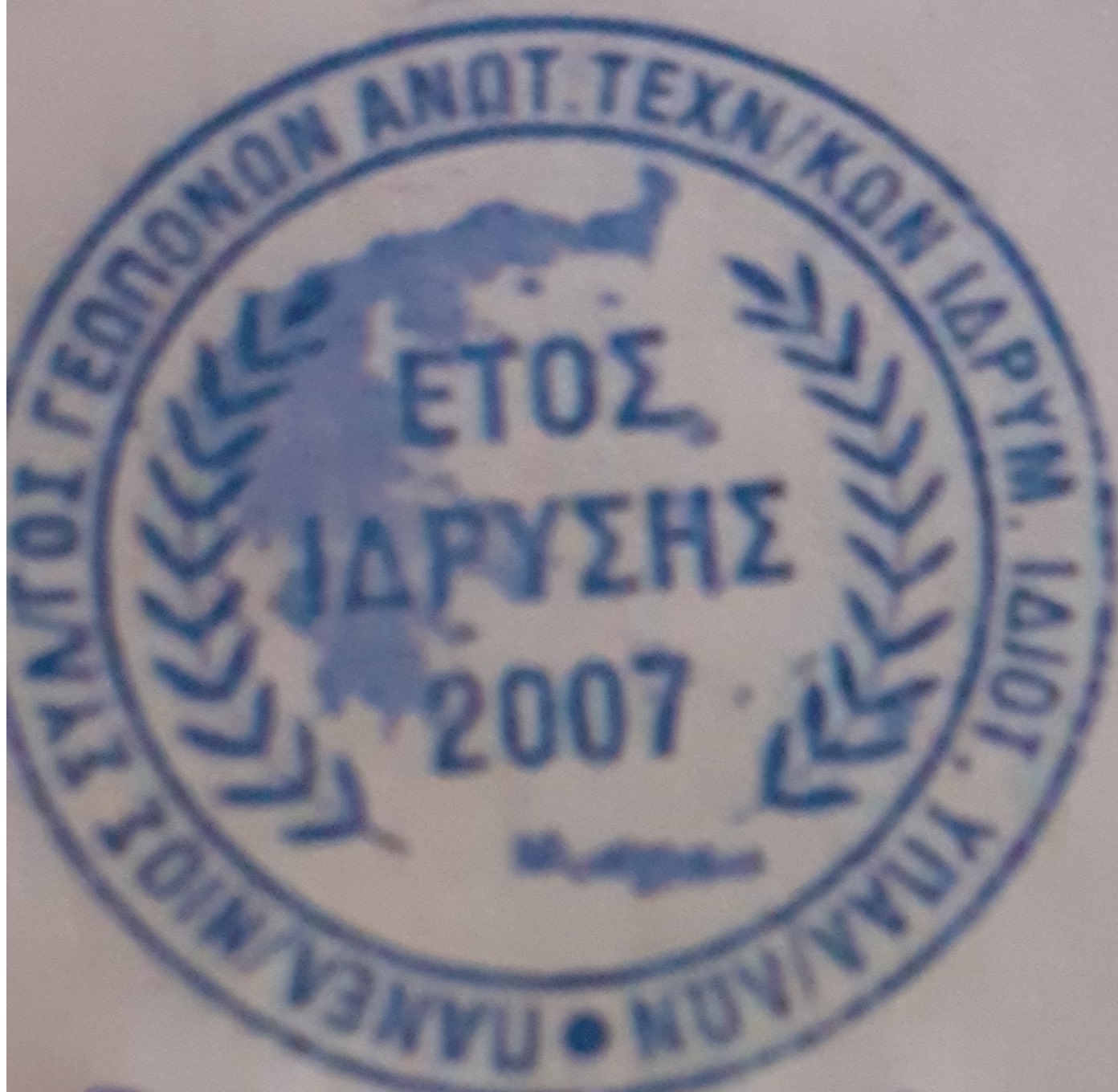 Πανελλήνιος Σύλλογος Γεωπόνων  Ανώτατων Τεχνολογικών Ιδρυμάτων Ιδιωτικών  Υπαλλήλων – (ΠΑ.Σ.Γ.Α.ΤΕ.Ι. - ΙΔ.ΥΠ.)ΑΙΤΗΣΗ ΕΓΓΡΑΦΗΣ ΜΕΛΟΥΣΟ υπογεγραμμένος/η :Επώνυμο:………………………………….Όνομα:……………………………………Όνομα Πατρός:……………………………Σχολή αποφοίτησης :……………...........................Έτος αποφοίτησης ………………Διεύθυνση Κατοικίας ……………………………………………………………………Οδός:…………………………………..…Αριθμός...……………Τ.Κ…………………………….Πόλη/Χωριό…………………………..………………Τηλέφωνα:…………………………………………Εmail:……………………………..Δηλώνω ότι, αποδέχομαι το καταστατικό και επιθυμώ να εγγραφώ ως μέλος του Πανελλήνιου Συλλόγου Γεωπόνων  Ανώτατων Τεχνολογικών Ιδρυμάτων Ιδιωτικών  Υπαλλήλων– (ΠΑ.Σ.Γ.Α.ΤΕ.Ι. - ΙΔ.ΥΠ.)Καταθέτω/Επισυνάπτω: Φωτοαντίγραφο του πτυχίου μου , Φωτοαντίγραφο της αστυνομικής ταυτότητάς μου Βεβαίωση Εγγεγραμμένου Μέλους της Π.Ε.Π.Τ.Ε.Γ.(Πανελλήνια Ένωση Πτυχιούχων Τεχνολογικής Εκπαίδευσης Γεωτεχνικών)Αποδεικτικό κατάθεσης Ετήσιας Συνδρομής των 10 ευρώ ΣΗΜΕΙΩΣΗ : Η ΑΙΤΗΣΗ ΚΑΙ ΤΑ ΔΙΚΑΙΟΛΟΓΗΤΙΚΑ ΑΠΟΣΤΕΛΛΟΝΤΑΙ ΣΕ ΑΠΛΗ photo ή pdf  ΣΤΟ email: info@pepteg.gr προκειμένου να ενημερωθεί το ΜΗΤΡΩΟ ΜΕΛΩΝ ΤΟΥ ΣΥΛΛΟΓΟΥ ΚΑΙ ΝΑ ΓΙΝΟΥΝ ΟΙ ΣΧΕΤΙΚΕΣ ΕΝΗΜΕΡΩΣΕΙΣ. Τόπος: ………..,   …../…..../ 20……				Υπογραφή………..…ΕΤΗΣΙΑ ΣΥΝΔΡΟΜΗ ΣΥΛΛΟΓΟΥ 10 ΕΥΡΩΑΡΙΘΜΟΣ ΛΟΓΑΡΙΑΣΜΟΥ ΤΡΑΠΕΖΑ ΠΕΙΡΑΙΩΣ Αρ.Λογαριασμού,5614-072774-821 ΑΙΤΙΟΛΟΓΙΑ:ΣΥΝΔΡΟΜΗ ΓΙΑ ΤΟΝ ΣΥΛΛΟΓΟ ΙΔΙΩΤΙΚΩΝ ΥΠΑΛΛΗΛΩΝ 
Πανελλήνια Ένωση Πτυχιούχων Τεχνολογικής Εκπαίδευσης Γεωτεχνικών
IBAN: GR17 0172 6140 0056 1407 2774 821